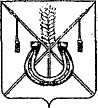 АДМИНИСТРАЦИЯ КОРЕНОВСКОГО ГОРОДСКОГО ПОСЕЛЕНИЯКОРЕНОВСКОГО РАЙОНАПОСТАНОВЛЕНИЕот 27.10.2022   		                                                  			  № 1407г. КореновскО внесении изменения в постановление администрацииКореновского городского поселения Кореновского районаот 26 ноября 2021 года № 1159 «О проведении муниципальной универсальной розничной периодичной ярмарки по продаже продовольственных и непродовольственных товаровна территории Кореновского городского поселенияКореновского района с 1 января 2022 года по 31 декабря 2022 года»В соответствии с постановлением Правительства Российской                    Федерации от 12 марта 2022 года № 353 «Об особенностях                            разрешительной деятельности в Российской Федерации в 2022                                            и 2023 годах», Приказом департамента потребительской сферы и регулирования рынка алкоголя Краснодарского края от 11 августа                                   2022 года № 136 «Об утверждении Порядка продления сроков                                 договоров и разрешительных документов в сфере торговой деятельности», администрация Кореновского городского поселения Кореновского                             района  п о с т а н о в л я е т:1. Внести в постановление администрации Кореновского                           городского поселения Кореновского района от 26 ноября 2021 года                                  № 1159 «О проведении муниципальной универсальной розничной                    периодичной ярмарки по продаже продовольственных и                       непродовольственных товаров на территории Кореновского городского поселения Кореновского района с 1 января 2022 года по 31 декабря 2022 года» следующее изменение:1.1. Пункт 4 постановления изложить в новой редакции:«4. Срок проведения ярмарки установить с 1 января 2023 года                                  по 31 декабря 2027 года.2. Общему отделу администрации Кореновского городского                      поселения Кореновского района (Труханова) официально опубликовать настоящее постановление и обеспечить его размещение на официальном сайте администрации Кореновского городского поселения Кореновского района информационно-телекоммуникационной сети «Интернет».3. Постановление вступает в силу со дня его подписания.ГлаваКореновского городского поселенияКореновского района                                                                           М.О. Шутылев